DERS İZLENCESİ (Turizm Rehberliği Bölümü)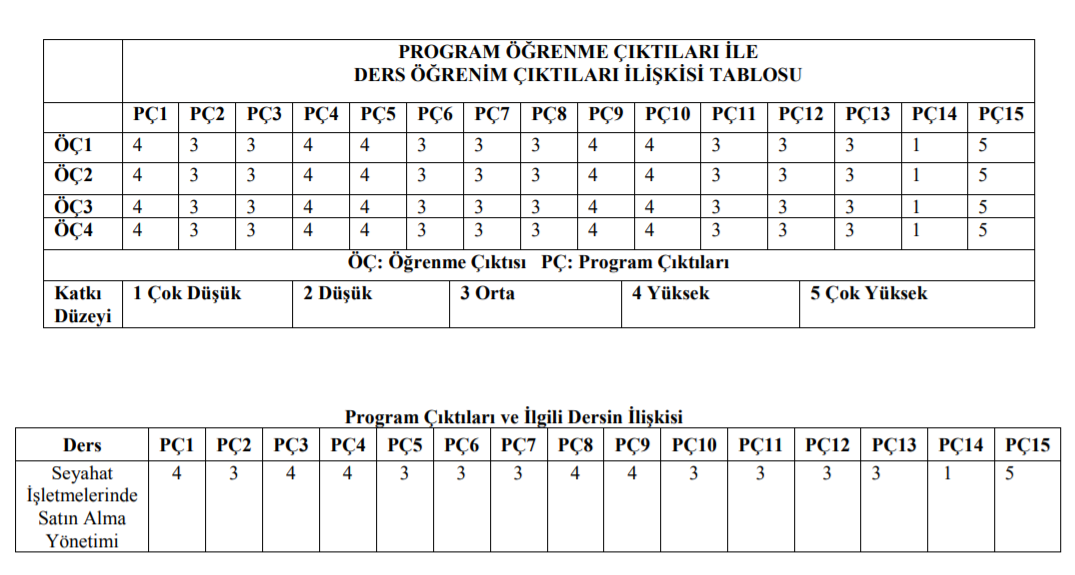 Dersin AdıSeyahat İşletmelerinde Satın Alma YönetimiDersin Kredisi3 (Teori=3)Dersin AKTS’si3Dersin YürütücüsüDr. Öğr. Üyesi Seyit Ahmet SOLMAZDersin Gün ve SaatiCuma 09.00-12.00Ofis Gün ve SaatiCuma 13.00-14.00İletişim Bilgileri seyitahmetsolmaz@harran.edu.trÖğretim Yöntemi ve Ders HazırlıkUzaktan eğitim, konu anlatım, soru-yanıt, örnek olaylarla anlatım. Derse hazırlık aşamasında, öğrenciler ders kaynaklarından her haftanın konusunu derse gelmeden önce inceleyerek gelecekler.Dersin AmacıBu dersin amacı, seyahat işletmelerinde satın alma süreci ve tedarik zinciri yönetimi yapısı hakkında bilgi vermektir. Dersin Öğrenme KazanımlarıBu dersin sonunda öğrenci;1-Satın alma yönetimi ve organizasyonu hakkında bilgi sahibi olur2-Tedarik zinciri yönetimini tanımlar, TZY süreçlerine hâkim olur. 3-Pazarlık ve sözleşme yönetimi konularını bilir.HaftalarKonular1.  HaftaSatın Alma Yönetimine Giriş (Uzaktan Eğitim)2.  HaftaSatın Alma Sürecinin Temel Aşamaları (Uzaktan Eğitim)3.  HaftaSatın Alma Organizasyonu (Uzaktan Eğitim) (Uzaktan Eğitim)4.  HaftaSatın Alma Bölümleri ve İşletme İçindeki Yeri (Uzaktan Eğitim)5.  HaftaPazarlık ve Sözleşme Yönetimi (Uzaktan Eğitim)6.  HaftaPazarlık ve Sözleşme Yönetimi (Uzaktan Eğitim)7.  HaftaTedarik Zinciri Yönetimi (Uzaktan Eğitim)8.  HaftaTedarik Zinciri Yönetimi (Uzaktan Eğitim)9.  HaftaTedarik Zincirinin Fonksiyonları (Uzaktan Eğitim)10.  HaftaTedarik Zinciri Yönetim Süreci (Uzaktan Eğitim)11.  HaftaTedarik Zinciri Yönetim Süreci (Uzaktan Eğitim)12.  HaftaTedarikçi Performans Değerlendirmesi (Uzaktan Eğitim)13.  HaftaTedarikçi Performans Yönetim Sisteminin Kurulması (Uzaktan Eğitim)14.  HaftaTedarikçi Performans Göstergeleri (Uzaktan Eğitim)15. HaftaGenel Tekrar (Uzaktan Eğitim)Ölçme DeğerlendirmeAra Sınav, Kısa Sınav, Yarıyıl Sonu Sınavı ve Değerlendirmelerin yapılacağı tarih, gün ve saatler daha sonra Senatonun alacağı karara göre açıklanacaktır.      KaynaklarErdal, Murat (2014), “Satın Alma ve Tedarik Zinciri Yönetimi”, Beta Yayınları, İstanbul.